Муниципальное бюджетное общеобразовательное учреждениеКраснокаменская СОШ №4 ПАСПОРТкабинета № 3-10начальные классыпредмет2014/2015 учебный годКултышева Н.Н.Ф.И.О. заведующего кабинетомОтветственный класс - 1АХарактеристика особенностей кабинетаПлощадь кабинета 54,6  кв. м определена исходя из числа обучающихся в одном классе в соответствии с требованиями настоящих санитарных правил.Наполняемость классане превышает 25 человек.Учебное помещение расположено на 3-ем этаже. Установлена умывальная раковина с учетом росто- возрастных особенностей обучающихся: на высоте 0,5 м от пола до борта раковины для обучающихся 1 - 4 классов. Около раковины  установлены педальное ведро, держатель для туалетной бумаги. Рядом с умывальной раковиной  размещаются  бумажные полотенца, мыло. Мыло, туалетная бумага и полотенца в наличии постоянно.Полы покрыты линолеумом, без щелей, дефектов и механических повреждений.Классная доска (с использованием мела) изготовлена из материалов, имеющих высокую адгезию с материалами, используемыми для письма, хорошо очищается влажной губкой,  имеет темно-зеленый цвет и антибликовое покрытие.Классная доска имеет лоток для задержания меловой пыли, хранения мела, тряпки.Кабинет оборудован интерактивной доской, отвечающей гигиеническим требованиям. При использовании интерактивной доски и проекционного экрана обеспечено равномерное ее освещение и отсутствие световых пятен повышенной яркости.Продолжительность непрерывного использования в образовательном процессе технических средств обучения устанавливается согласно таблице 5.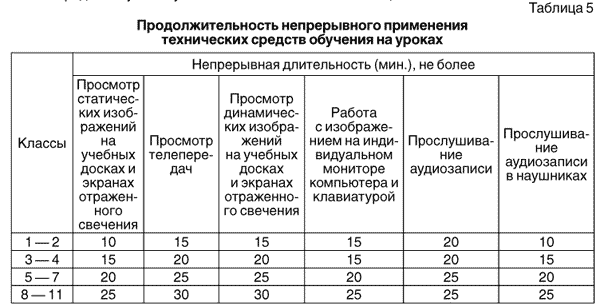 	Режим обучения и организации работы кабинета с использованием компьютерной техники соответствует гигиеническим требованиям к персональным электронно-вычислительным машинам и организации работы на них.Учебное помещение проветривается во время перемен. До начала занятий и после их окончания осуществляется сквозное проветривание учебных помещений. Продолжительность сквозного проветривания определяется погодными условиями, направлением и скоростью движения ветра, эффективностью отопительной системы. Рекомендуемая длительность сквозного проветривания приведена в таблице 2.Таблица 2Длительность сквозного проветривания учебных помещений в зависимости от температурынаружного воздухаОкна учебных помещений ориентированы на восточные стороны горизонта. Учебное помещение имеет естественное левостороннее освещение.Параллельно светонесущей стене, на расстоянии 1,2 м от наружной стены и 1,5 м от внутренней располагаются в 2 ряда потолочные люминесцентные лампы. Классная доска, не обладающая собственным свечением, оборудована местным освещением - софитами, предназначенными для освещения классных досок.Светильники размещены выше верхнего края доски на 0,3 м и на 0,6 м в сторону класса перед доской. Предусмотрено раздельное включение линий светильников. Светопроемы помещения оборудованы регулируемыми солнцезащитными жалюзи.Цветы расставлены по кабинкам в переносных цветочницах.Температура воздуха в зависимости от климатических условий составляет 18 - 24 С. Для контроля температурного режима кабинет оснащен бытовым термометром.Каждый обучающийся обеспечен  рабочим местом  в соответствии с его ростом.Столы ученические двухместные в комплекте со стульями стоят в три ряда по 5 парт в ряду.Число посадочных мест 30мест.Ученическая мебель изготовлена из материалов, безвредных для здоровья детейи соответствует росто-возрастным особенностям детей.Таблица 1Размеры мебели и ее маркировка по ГОСТам "Столы ученические " и "Стулья ученические"Парты (столы) расставлены в кабинете по номерам: меньшие - ближе к доске, большие - дальше. Для детей с нарушением слуха парты  размещены в первом ряду.При оборудовании кабинета соблюдаются следующие размеры проходов и расстояния в сантиметрах:- между рядами двухместных столов - не менее 60;- между рядом столов и наружной продольной стеной - не менее 50 - 70;- между рядом столов и внутренней продольной стеной (перегородкой) или шкафами, стоящими вдоль этой стены, - не менее 50;- от последних столов до стены (перегородки), противоположной классной доске, - не менее 70, от задней стены, являющейся наружной, - 100;- от демонстрационного стола до учебной доски - не менее 100;- от первой парты до учебной доски - не менее 240;- наибольшая удаленность последнего места обучающегося от учебной доски - 860;- высота нижнего края учебной доски над полом - 70 - 90;- расстояние от классной доски до первого ряда столов в кабинетах квадратной или поперечной конфигурации при четырехрядной расстановке мебели - не менее 300.Инструкция по правилам безопасности для учащихся в кабинете начальных классовI. Общие требования безопасности 1. Соблюдение данной инструкции обязательно для всех учащихся, занимающихся в кабинете.2. Спокойно, не торопясь, соблюдая дисциплину и порядок, входить и выходить из кабинета.3. Не загромождать проходы сумками и портфелями.4. Не включать электроосвещение и средства ТСО.5. Не открывать форточки и окна.6. Не передвигать учебные столы и стулья.7. Не трогать руками электрические розетки.8. Травмоопасность в кабинете:- при включении электроосвещения- при включении приборов ТСО- при переноске оборудования и т.п.9. Не приносить на занятия посторонние, ненужные предметы, чтобы не отвлекаться и не травмировать своих товарищей.10.Не играть в кабинете на переменах мячом.11.Не садиться на трубы и радиаторы водяного отопления.II. Требования безопасности перед началом занятий1. Не открывать ключом дверь кабинета.2. Входить в кабинет спокойно, не торопясь.3. Подготовить своё рабочее место, учебные принадлежности.4. Не менять рабочее место без разрешения учителя.III. Требования безопасности во время занятий1. Внимательно слушать объяснения и указания учителя.2. Соблюдать порядок и дисциплину во время урока.3. Не включать самостоятельно приборы ТСО.4. Не переносить оборудование и ТСО.5. Всю учебную работу выполнять после указания учителя.6. Поддерживать чистоту и порядок на рабочем месте.7. При работе с острыми, режущими инструментами на уроках трудового обучения соблюдать инструкции учителя по технике безопасности.8. Во время учебных экскурсий соблюдать дисциплину и порядок.9. Не отходить от группы без разрешения учителя.10. Соблюдать инструкцию по правилам безопасности при лабораторно - практических работах по природоведению (Окружающий мир ).IV. Требования безопасности в аварийных ситуациях1. При возникновении аварийных ситуаций (пожар и т.д.), покинуть кабинет по указанию учителя в организованном порядке, без паники.2. В случае травматизма обратитесь к учителю за помощью.3. При плохом самочувствии или внезапном заболевании сообщите учителю.V. Требования безопасности по окончании занятий1. Приведите своё рабочее место в порядок.2. Не покидайте рабочее место без разрешения учителя.3. О всех недостатках, обнаруженных во время занятий, сообщите учителю.4. Выходите из кабинета спокойно, не толкаясь, соблюдая дисциплину.Инструкция по технике безопасности для учащихся на занятиях по трудовому обучению в начальных классахОбщие требования безопасности 1. К занятиям допускаются учащиеся, прошедшие медицинский осмотр и инструктаж по технике безопасности. 2. Опасность возникновения травм:- при работе с острыми и режущими инструментами;— при работе с конторским клеем;— при нарушении инструкции по ТБ.3. В кабинете должна быть аптечка, укомплектованная необходимымимедикаментами и перевязочными средствами для оказания первой помощи пострадавшим.Требования безопасности перед началом занятий1. Приготовить необходимые материалы и инструменты.2. Внимательно выслушать инструктаж по ТБ при выполнении работы.3. Входить в кабинет спокойно, не торопясь.4. При слабом зрении надеть очки.5. Одеть рабочую одежду - нарукавники, фартук.Требования безопасности во время занятий1. Выполнять все действия только по указанию учителя.2. Ножницы передавать друг другу острым концом вниз. 3. При резании бумаги, ткани не направлять ножницы к себе или товарищу.4. Не делать резких движений во время работы.5. Соблюдать порядок на рабочем месте и дисциплину.6. При работе швейной иглой одеть напёрсток.7. Осторожно пользоваться конторским клеем.8. Не покидать рабочее место без разрешения учителя.Требования безопасности в аварийных ситуациях1. При плохом самочувствии прекратить занятия и сообщить об этом учителю 2. При возникновении пожара в кабинете, немедленно прекратить занятия, по команде учителя организованно, без паники покинуть помещение.3. При получении травмы немедленно сообщить о случившемся учителю. Требования безопасности по окончании занятий1. После окончания работы произведите уборку своего места. 2. Вложите ножницы в футляр, швейные иглы в подушечку-игольницу.3. Проверьте безопасность рабочего места, убраны ли все иголки .4. Вымойте лицо и руки с мылом.5. О всех недостатках, обнаруженных во время работы, сообщите учителю.3. План - схема кабинета4. График занятости кабинета.Урочные часы работы кабинета.5. О П И С Ь     И М У Щ Е С Т ВА   Опись технических средств обучения Наглядные пособияУТВЕРЖДАЮ.Директор МБОУ Краснокаменской СОШ №4_____________И.В.Каминская«___»______________2014г.6. Перспективный план развития кабинета  начальных  классов6. План работы учебного кабинетаОснащенность образовательного процесса:1.Технические  средства  обучения.                                                                                                                  Итого: 83,3%2. Учебно –  практическое оборудование.                                                                         Итого: 92,30%Перечень демонстрационных, дидактических и прочих материаловХудожники и их картины (ИЗО)Т А Б Л И Ц Ы      по     РУССКОМУ      ЯЗЫКУ (формат А1)  для  начальной  школыТАБЛИЦЫ И КАРТЫ          по     ОКРУЖАЮЩЕМУ  МИРУ Д Е М О Н С Т Р А Ц И О Н Н Ы Й       М А Т Е Р И А Лпо  математике   для  начальной  школыдля  наборного   полотна  к  урокам математикиД Е М О Н С Т Р А Ц И О Н Н Ы Й       М А Т Е Р И А Лпо  русскому  языку     для  начальной  школы1. С Л О В А Р Н Ы Е        С Л О В А Д Е М О Н С Т Р А Ц И О Н Н Ы Й       М А Т Е Р И А Лпо  литературному  чтению     для  начальной  школыП О Р Т Р Е Т Ы   П ИСА Т Е Л Е ЙИЗМЕРИТЕЛИ ОБУЧЕННОСТИ УЧАЩИХСЯ1.Контрольные работы 2. ТестыДиагностические  работыУчебно-методическая оснащенность кабинета1. Методическая литератураСправочники Учебная литератураАнализ работы кабинета начальных классов № 3-10за 2012/2013 учебный год.      В прошедшем учебном году кабинет начальных классов № 3-10 был организован как учебно-воспитательное подразделение образовательного учреждения, оснащённое комплектом учебной техники, учебно-наглядными пособиями, учебным оборудованием, мебелью, оргтехникой и приспособлениями для проведения теоретических и практических, классных и внеклассных занятий по предметам. Кроме того, кабинет использовался  в преподавании различных учебных предметов, трудового обучения, в организации общественно полезного труда учащихся, внеурочной деятельности, дополнительного образования, для эффективного управления учебно-воспитательным процессом. Классное помещение просторное, хорошо проветриваемое и в меру светлое. Для защиты от яркого солнечного света предусмотрены жалюзи.     В 2012/2013 учебном году кабинет и находящиеся в нём материалы использовались для работы с учащимися начальной школы. Ежедневно в первой половине дня в кабинете проводились уроки в 3 классе по утверждённому расписанию. Так же проходили встречи с родителями, родительские собрания, и родительские всеобучи.    Психологически и гигиенически комфортная среда в кабинете организована так, чтобы в максимальной степени содействовать успешному преподаванию, умственному развитию и формированию учебной культуры учащихся, приобретению ими прочных знаний, умений и навыков по предметам и основам наук при полном обеспечении требований к охране здоровья и безопасности труда учителя и учащихся.      На основании результатов учебной и внеурочной деятельности учащихся можно сделать вывод о том, что занятия в кабинете способствовали:формированию у учащихся общеучебных умений, навыков и знаний об окружающем мире;ознакомлению учащихся с применениями полученных знаний в учебном процессе на практике;совершенствованию методов обучения и организации учебно-воспитательного процесса в школе.         Использование сменных стендов, тестовых технологий, презентаций, введение информатизации позволяют соблюдать преемственность в использовании наглядности  между младшим и средним звеном образования в школе.    Планируется в следующем учебном году:проводить дальнейшее внедрение средств ИКТ в образовательный процесс;пополнение фонда электронных пособий, электронных учебников и программ;оборудовать кабинет современным стендовым и раздаточным материалом;разработать пособия, методические указания и конкретный учебный материал для работы с одарёнными детьми, индивидуальных и групповых занятий.Анализ работы по оборудованию и оснащениюкабинета начальных классов № 3-10.       Кабинет предназначен для организации учебного процесса учащихся 1 – 4 классов, включающего проведение:учебных занятий;индивидуальной работы с учащимися;классных часов, досуга учащихся во время перемен и после занятий.Цель работы кабинета: обеспечение здоровьесберегающей,  развивающей предметно-пространственной среды для учащихся начальных классов.Задачи кабинета:Создать комфортные санитарно-гигиенические условия, соответствующие возрастным особенностям учащихся начальных классов.Организовать дидактическое сопровождение учебных занятий на основе дифференциации и индивидуализации процесса обучения.Систематически обновлять стендовые материалы кабинета для создания развивающей среды.Содействовать формированию эстетической культуры личности.Основными направлениями деятельности кабинета являются:Создание здоровьесберегающей образовательной среды.Дидактическое обеспечение учебных занятий.Создание развивающей образовательной среды.         По первому направлению в течение 2012/2013 учебного года были проведены следующие мероприятия:1.Установка жалюзи позволила создать световые комфортные условия и содействовала регулированию светового режима. Над доской были установлены софиты, что способствует сохранению зрения учащихся.Таким образом, данные изменения способствовали сохранению физического здоровья учащихся, в том числе осанки, зрения; созданию надлежащих санитарно-гигиенических условий.          По второму направлению в течение прошлого учебного года разработаны дидактические материалы  по основным темам , изучаемым на уроках русского языка, математики, литературного чтения и окружающего мира, которые позволяют  учитывать особенности восприятия информации на этапе изучения новых знаний и способов действий.Разработаны и подготовлены индивидуальные разноуровневые карточки для организации работы по закреплению и применению знаний и способов действий  с учётом различного уровня обученности учащихся; комплекты для развития познавательных интересов учащихся и организации индивидуальной работы  с учащимися, проявляющими интерес к изучению отдельных предметов; разноуровневые дидактические материалы к урокам русского языка и математики.С целью формирования и развития навыков работы с текстами подготовлены тестовые контролирующие материалы по темам, включённым для изучения на уроках литературного чтения.Таким образом, использование в учебном процессе дидактического материала позволило добиться более высокого уровня обученности учащихся.В перспективе потребуется разработка дидактического материала, направленного на развитие логического мышления: умение анализировать, выделять главное, делать выводы, материалов для развития объёма вербальной памяти учащихся.          По третьему направлению систематически проводились классные часы, содействующие развитию познавательной активности учащихся. Приобретённые интерактивная доска, ноутбук, мультимедийный проектор дают возможность использовать в учебном процессе информационные технологии и электронные образовательные ресурсы.          Проведённые анализ позволяет сделать вывод, что данные направления работы кабинета актуальны и в предстоящем учебном году необходимо направить усилия на решение следующих задач:Создать комфортные санитарно-гигиенические условия, соответствующие возрастным особенностям учащихся начальных классов.Организовать дидактическое сопровождение учебных занятий на основе дифференциации и индивидуализации процесса обучения.Систематически обновлять стендовые материалы кабинета для создания развивающей среды.Содействовать формированию эстетической культуры  личности.Акт готовности кабинета  __________к 20__ - 20__ учебному годуНаличие в кабинете необходимой документацииII. Учебно-методическое обеспечение кабинета:1. Укомплектованность (укомплектовано, не укомплектовано):• учебным оборудованием (мебель, доска и т.п.) ____________________________• учебно-методическими комплексами ____________________________________• техническими средствами обучения_____________________________________2. Наличие (имеется, отсутствует):• дидактических материалов_____________________________________________• контрольно-измерительного материала __________________________________• раздаточных материалов ______________________________________________• таблиц, алгоритмов  __________________________________________________аудио-, видео- материалов, информационных носителей ___________________• других материалов.Порядок систематизации материалов ____________________________________Порядок хранения материалов ___________________________________________III. Соблюдение в кабинете:1. Правил техники безопасности_________________________________________2.Санитарно-гигиенических норм________________________________________Оценка кабинета по итогам проверки готовностик новому учебному годуНаружная температура, °С Длительность проветривания помещения, мин. Длительность проветривания помещения, мин.в малые переменыв большие перемены и между сменамиОт +10 до +64-1025-35От +5 до 03-720-30От 0 до -52-515-25От -5 до -101-310-15Ниже -101-1,55-10Номера мебели поГОСТам11015-9311016-93Группа роста (в мм)Высота надполом крышкикрая стола,обращенного кученику, по ГОСТу 11015-93 (вмм)Цвет маркировкиВысота над полом     переднего краясиденья по ГОСТу 11016-93| (в мм)    11000-1150460Оранжевый26021150-1300520Фиолетовый30031300-1450580Желтый34041450-1600640Красный38051600-1750700Зеленый4206Свыше 17 50760Голубой460№ урокаВремяпонедельниквторниксредачетвергпятница108.00-08.45Литературное чтениеМатематикаЛитературное чтениеЛитературное чтениеРусский язык208.55-09.40МатематикаФизическая культураРусский языкРусский языкМатематика310.00-10.45Динамическая паузаЛитературное чтениеДинамическая паузаФизическая культураФизическая культура411.05-11.50Русский языкРусский языкМатематикаТехнологияИзобразительное искусство512.10- 12.55МузыкаОкружающий мирОкружающий мирКлассный час№ п/пНаименование Наименование Кол-воИнвентарный номер по школе1Доска 3-х плоскостнаяДоска 3-х плоскостная1 шт.000000089212Стол  учительский с тумбойСтол  учительский с тумбой1 шт.3Комплект ученическоймебели регулируемыйстолы15 шт.0000000114293Комплект ученическоймебели регулируемыйстулья  30  шт.0000000114294Стул  учительскийСтул  учительский1  шт.5ЖалюзиЖалюзи3  шт.6Подсветка классной доскиПодсветка классной доски1 шт.0000000110907РаковинаРаковина1 шт.8Кабинки для одеждыКабинки для одежды23 шт0000000095699ЗеркалоЗеркало1 шт10Настенные часыНастенные часы1 шт11Подставки для цветов (цветочные горшки)Подставки для цветов (цветочные горшки)10шт12Микроскоп малыйМикроскоп малый1шт№Наименование ТСОКол-воИнвентарный номер по школе1. Ноутбук  1 шт2.Интерактивная доска1 шт1400000000001623.Мультимедийный проектор1 шт4.Колонки2 шт5.Многофункциональный принтер1 шт140000065№ п/пЧертежные инструменты классной доски  Кол-вопримечание1Треугольник1 шт2Линейка (1метр)1 шт3Транспортир1 шт4Циферблат1 шт5Циркуль1 шт№Что планируетсяКол-воСрокиОтветственныйРезультат2013/2018 учебные годы2013/2018 учебные годы2013/2018 учебные годы2013/2018 учебные годы2013/2018 учебные годы2013/2018 учебные годы1.Закупить  новую  мебель  для  класса (шкаф) 1 шт.2014Директор  школыВыполнено2.Собирать  материалы  по  тестированию  учащихся  в  начальных  классахпо 20 штукв  течение 5 летКултышева Н.Н.3.Пополнять  банк  данных  о  материалах олимпиад начальных  классов из   Интернета.в  течение  5 летКултышева Н.Н.4.Периодически  обновлять стенды «Советы Доктора», «Чтение – лучшее учение» в  течение  5 летКултышева Н.Н.5.Продолжить работу по  накоплению раздаточного материала по математике, по русскому языкув  течение  5 летКултышева Н.Н.6.Пополнить классную  библиотечку  для  внеклассного  чтения.в  течение  5 летКултышева Н.Н.8.Пополнить материалы диагностирования по воспитательной работев  течение  5 летКултышева Н.Н.9.Закупить  электронные учебники  для начальных  классовв  течение  5 летДиректор10Продолжить работу по озеленению кабинета.в  течение  5 летКултышева Н.Н.11Мероприятия по обеспечению сохранности материально-технической базы кабинета.в течение  5 летКултышева Н.Н.12Мероприятия по обеспечению соблюдения в кабинете правил техники безопасности и санитарно-гигиенических требований в течение 5 лет  Култышева Н.Н.13Мышь беспроводная1шт.2015г.Директор школы14Закупить новые кабинки25 шт2016г.Директор школы15Закупить традиционные средства обучения.в течение 5 летПредметная область «Филология».Предметная область «Филология».Предметная область «Филология».Предметная область «Филология».Предметная область «Филология».Предметная область «Филология».1. Комплект таблиц демонстрационных «Обучение грамоте» (32 таблицы), формат 60 х .12018Директор школы2. Комплект портретов писателей демонстрационный (15 портретов).12018Директор школы3. Магнитная азбука демонстрационная (ламинированная). 12018Директор школы4. Магнитная касса слогов демонстрационная (ламинированная) 12018Директор школы5. Магнитная азбука «Буквы русского алфавита, цифры, математические знаки», 79 элементов в чемоданчике.12018Директор школы Предметная область «Математика». Предметная область «Математика». Предметная область «Математика».1. Магнитный набор цифр, букв, знаков демонстрационный (ламинированный). 12018Директор школы2. Рулетка демонстрационная . 12018Директор школы3. Модель «Единицы объема» (пластмассовый куб со стороной .). 12018Директор школы4. Набор денежных знаков раздаточный.12018Директор школы5. Готовальня.12018Директор школы6. Модель часов раздаточная.12018Директор школы7. Перекидное табло для устного счета раздаточное (ламинированное).12018Директор школы8. Набор «Части целого на круге» (простые дроби) универсальный (демонстрационный, раздаточный).12018Директор школыПредметная область «Обществознание и естествознание (Окружающий мир)».Предметная область «Обществознание и естествознание (Окружающий мир)».Предметная область «Обществознание и естествознание (Окружающий мир)».Предметная область «Обществознание и естествознание (Окружающий мир)».Предметная область «Обществознание и естествознание (Окружающий мир)».Предметная область «Обществознание и естествознание (Окружающий мир)».1. Комплект таблиц демонстрационных «Окружающий мир. 1 класс» (16 таблиц) с методическими рекомендациями, формат 60 х .12015Директор школы2. Комплект таблиц демонстрационных «Государственные праздники России» (8 таблиц) с методическими рекомендациями, формат 60 х .12015Директор школы.3. Комплект таблиц демонстрационных «Государственные символы России» (3 таблицы), формат 60 х .12015Директор школы4. Комплект карт демонстрационных «Настенные исторические карты. Начальное общее образование» (10 карт на 9 листах), формат 100 х .12015Директор школы5. Комплект карт демонстрационных «Настенные географические карты. Начальное общее образование» (10 карт), формат 100 х .12015Директор школы6. Комплект плакатов демонстрационных «Безопасность дорожного движения», 1 – 4 кл.12015Директор школы7. Гербарий для начальной школы (28 видов). 12015Директор школы8. Гербарий «Растительные сообщества» (9 видов х 5 планшетов). 12015Директор школы9. Коллекция «Почва и ее состав». 12015Директор школы10Коллекция «Шишки, плоды, семена деревьев и кустарников». 12015Директор школы11Коллекция семян к «Гербарию для начальной школы». 12015Директор школы12Коллекция «Хлопок для начальной школы». 12015Директор школы13Коллекция «Шелк для начальной школы». 12015Директор школы14Коллекция «Шерсть для начальной школы». 12015Директор школы15Коллекция «Лен» для начальной школы. 12015Директор школы16Коллекция «Семена и плоды» (с раздаточным материалом). 12015Директор школы17Набор муляжей овощей (большой). 12015Директор школы18Набор муляжей фруктов (большой). 12015Директор школы19Компас школьный.12015Директор школы20Лупа ручная.12015Директор школы21Коробка для изучения насекомых с лупой. 12015Директор школы22Глобус физический Земли (лабораторный) М 1:50 млн. 12015Директор школыПредметная область «Изобразительное искусство»Предметная область «Изобразительное искусство»Предметная область «Изобразительное искусство»Предметная область «Изобразительное искусство»Предметная область «Изобразительное искусство»1. Изобразительное искусство: Учебно-наглядное пособие для уч-ся 1 – 4 кл. нач. шк. 12016Директор школы.2. Комплект муляжей для рисования с палитрой и стаканом раздаточный. 12016Директор школы3.Набор геометрических тел (7 предметов) гипс.12016Директор школыПредметная область «Технология».Предметная область «Технология».Предметная область «Технология».1.Комплект таблиц демонстрационных» Технология. Обработка ткани» (12 табл., А1, лам.)12016Директор школы2Коллекция «Бумага и картон» демонстрационная.12016Директор школы3. Коллекция «Бумага и картон» раздаточная.12016Директор школы4. Образцы раздаточные строительных материалов (12 видов).12016Директор школы5. Конструктор для уроков труда (290 деталей).12016Директор школы1. - Таблицы природоведческого и обществоведческого содержания в соответствии с программой обучения                     - Плакаты по основным темам естествознания магнитные или иные (природные сообщества леса, луга, сада, озера и т.п.)   - Портреты выдающихся людей России (политических деятелей, военачальников, писателей, поэтов, композиторов и др.) - Рельефные модели (равнина, холм, гора, овраг)- Муляжи овощей, фруктов, грибов с учетом содержания обучения - Модель "Торс человека" с  внутренними органами2017Директор школы2. Географические и исторические настенные карты              2017Директор школы3. Атлас географических и  исторических карт            2017Директор школы4. Иллюстративные материалы (альбомы, комплекты открыток и др.) Например, репродукции картин                      2017Директор школы5.Модели светофоров, дорожных знаков, средств транспорта   2017Директор школы6.Макеты архитектурных сооружений, исторических  памятников и т.п. 2017Директор школы1. - Объекты, предназначенные для демонстрации последовательного пересчета от 0 до 10 - Объекты, предназначенные для демонстрации последовательного пересчета от 0 до 20- Наглядное пособие для изучения состава числа (магнитное или иное), с возможностью крепления на  доске- Демонстрационная числовая  линейка с делениями от 0 до 100 (магнитная или иная); карточки с целыми десятками и пустые - Демонстрационное пособие с изображением сотенного  квадрата2017Директор школы         2. - Демонстрационная таблица умножения, магнитная или иная; карточки с целыми числами от 0 до 100; пустые карточки и пустые полоски с возможностью письма на них - Демонстрационная числовая линейка магнитная или иная; числа от 0 до 1000, представленные квадратами по 100; карточки с единицами, десятками, сотнями и пустые   2017Директор школы1.Ремонт кабинетаежегодноКултышева Н.Н.№ п/пМероприятия Сроки исполненияПримечание IОрганизационные мероприятии1Создание совета кабинета из числа учащихся и родителейсентябрь2Ознакомление учащихся с правилами пользования кабинетомсентябрь3Составление графика дежурства по кабинетусентябрь4Назначение ответственных за санитарное состояние, озеленение, содержание учебного оборудования и т.д.сентябрь5Составление расписания работы кабинетасентябрь, январь6Размещение инструкций по охране труда, пожарной безопасностисентябрь7Составление плана-схемы расстановки учебной мебели в соответствии с санитарно-гигиеническими требованиямисентябрь8Определение стендового материала кабинета (наименование и предназначение стендов)сентябрь9Планирование эстетического оформления помещения кабинета (озеленение, картины, портреты, эстампы, поделки декоративно-прикладного искусства, конкурсные работы и т.д.)сентябрьIIУчебно-методическое оснащение кабинета1Библиотека кабинета - литература по предмету;-справочно-информационная литература;- учебники по предмету.учебный год2Программы по общеобразовательным предметам (государственные, авторские, региональные)сентябрь3Учебно-дидактические материалы:- типовые задания;- тексты для углубления знаний, формирования умений и навыков;- контрольные работы различных уровней;- самостоятельные работы;- раздаточный дидактический материал.учебный год4Приобретение учебно-наглядных пособий (таблицы (наименование), карты (наименование), портреты, альбомы и т.д.)учебный год5Изготовление учебно-дидактических пособий (карточки-помощники, алгоритмы, карточки контроля, схемы и т.д.)учебный год6Оснащение кабинета техническими средствами обучения.сентябрьIIIВнеклассная  работа по предмету- подготовка к олимпиадам;учебный год- организация научно-исследовательской работы учащихся;учебный год- работа над проектами;учебный год- конкурсные работы;учебный год- создание дидактических задач;учебный год- предметные недели;учебный год- общественный смотр знаний;учебный год- подготовка к экзаменам;учебный год- читательские конференции;учебный год- заседания «любителей знаний»;учебный год- организация «мозговых атак», споров – «почемучек, «я хочу знать».учебный годIVОрганизация работы со слабоуспевающими и неуспевающими учащимися- работа учеников-консультантов;учебный год- оказание «скорой помощи»»;учебный год- проведение консультаций;учебный год- проведение дополнительных занятий;учебный год- педагогическая поддержка (ответы на вопросы-затруднения);учебный год- фронтальная работа по результатам контрольных работ (дни работы над ошибками) и т.д.учебный годНаименование учебного оборудованияДолжно бытьФактически имеетсяВ  %Планируемые сроки приобретенияИнтерактивная доска11100%Мультимедийный проектор11100%Ноутбук11100%Колонки	22100%Многофункциональный принтер1 шт1 шт100%Мышь беспроводная1 шт00%2014Наименование учебного оборудованияДолжно бытьФактически имеетсяВ  %Планируемые сроки приобретения1. Шкафы1шт.00%20142. Стенды2шт.00%20153.Доска 3-х плоскостная1шт.1шт.100%4.Стол  учительский с тумбой1 шт.1 шт.100%5.Столы  ученические15 шт.15 шт.100%6.Стулья  ученические30  шт.30  шт.100%7.Стул  учительский1  шт.1  шт.100%8.Жалюзи3  шт.3  шт.100%9.Софит2 шт.2 шт.100%10.Раковина1 шт.1 шт.100%11.Кабинки для одежды23 шт23 шт100%12.Зеркало1 шт1 шт100%13.Настенные часы1 шт1 шт100%14.Подставки для цветов  10шт10шт100%15.Микроскоп малый1шт1шт100%16. Комплект таблиц по окр.миру для 1-4кл. 11100%17.Исторические карты по окр.миру44100%18.Географические карты по окр. миру 44100%19.Микроскоп малый 11100%20. Наборы предметных картинок по окружающему миру 42 темы42 темы100%21.Портреты детских писателей XIX-XX в.11100%22.Азбука в картинках 1комплект1комплект100%23 Цифры и знаки -1 набор1 набор1 набор100%24. ПрограммыПо всем предметамПо всем предметам100%25. Поурочное планированиеПо всем предметамПо всем предметам100%26. Методическая литератураПо всем предметамПо всем предметам100%№ п/пНАИМЕНОВАНИЕ  Кол-воБогородский «Нашли товарища»1штБоровский «Портрет Марии Ивановны Лопухиной»1 штБорунова «Никола де Куртейль»1 штБокшай «Зимний день»1 штБойцов «Мы в классе», «Москва. Красная площадь», «На спортивной площадке»1штБрюллов «Всадница»1 штВан Гог «Лодки на берегу в Сент- Мари», «Розы»1 штВаснецов «Полдень», «Иван Царевич на Сером Волке», «Три царевны подземного царства», «Царь Иван Васильевич Грозный»1 штВинокуров «Встреча в пути»1 штВладимиров «Расстрел рабочих во дворе Прохоровской  мануфактуры»1 штВолков «В лесу по весне»1 штВрубель «Царевна-Лебедь», «Сирень21 штГе «Портрет писателя Л.Н.Толстого»1штГисцеРеунов «Строители»1 штГлущенко «Зимний день»1 штГордиец «Хлеб пекут»1 штГригорьев «Стройка»1штГрызлов «Нефть Ямала»1 штДелакруа «Цветы»1 штДмитриевский «Улыбка весны»1 штДмитров «В лесу», «Поздняя осень»1штЖак Луи Давид «Мадам Серизиа»1 штЗиновьев «Гуляние по деревне»1 штИванов «Явление Христа народу»1 штКараваджо «Лютнист»1 штКипренский «Девочка в маковом венке с гвоздикой в руке»1штКиселёв «Сельский пейзаж»1 штКнязькова «Дюймовочка»1 штКнягина «Нестор - летописец»1 штКомаров « На пашне»1штКонашевич «Цинарарии»1 штКонстан Тройной «»Отправление на рынок»1 штКрамской «Неизвестная»1 штКривонос «Защитники Бретской крепости»1штКуприянов «Дед Мазай и зайцы», «Лето»1 штЛевитан «Весна. Большая вода», «Мак», «Золотая осень»1 штЛентулов «Перец и капуста»1 штЛермонтов «Воспоминания о Кавказе»1 штЛукомский «Бывалый солдат»1штЛихачёва «На Чернозёме»1 штМаковский «Свидание»1 штМаксимов «Сосновый бор»1 штМарушкин «Стригунок»1штМашков «После грозы»1 штМельникова «Чапаев»1 штМосква. Красная площадь.1 штМухина «Рабочий и колхозница»1штНестеров «Портрет скульптора»1 штОморокова «Письмо с фронта»1 штОрациоФидани «Флейтист»1 штОстроухов «Золотая осень»1 штПабло Пикассо «Мальчик с собакой»1штПавлинов «Портрет А.С.Пушкина»1 штПаулюк «Пусть всегда будет солнце»1 штПеров  «Тройка»1 штПеров «Портрет Ф.М.Достоевского»1штПеров «Золотошвеи Бухары», «Тройка»1 штПетров-Водкин «Пушкин на набережной Невы»1 штПластов «Сенокос»1 штПоленов «Первый снег»1штПоленов «Заросший пруд»1 штПолякова «Ваня»1 штПчелко « Первый снег»1 штРакша «Осень, Сенеж»1 штРангина «Всё выше»1штРембрандт «Флора»1 штРуссу-Чобану «Дети»1 штРылов «Осень на реке Тосно»1 штСавицкий «Хлеб»1штСаврасов «Грачи прилетели»1 штСалахова «С вахты»1 штСеров «Девочка с персиками»1 штСоколов «Цветы»1штСтепанов «Журавли летят»1 штСуворов «Сосновый бор»1 штСуздалева «Перед тренировкой»1 штСычева «Таня»1 штТамбиев «Новогодняя ёлка»1штТкачёв «Золотая осень»1 штТкачёвы «Дети мира»1 штТолстов «Сельский праздник»1 штФердинанд Рущин «Весна»1штХанс Хольбейн младший «Немецкий купец Георг»1 штЧеверевой «Всем нужен мир»1 штЧернышева «Толя, Витя и вода из деревни Кишарино»1 штЧижова «Праздник русской зимы»1штЧистяков «Город всеобщего благоденствия»1 штШаталин «Сказание о Севере»1 штШишкин «Рожь», «Лесные дали», «Зима», «Утро в сосновом бору», «Дебри»1 шт «Мордовские дубы», «Корабельная роща», «Хвойный лес. Солнечный день»1 штЮон «Мартовское солнце», «Конец зимы», «Зимнее солнце»1 штЯблонская «Май», «Лён»1 шт« Теремок»   1 шт«Колобок»   1 шт« Козлятки и волк»1 шт«Лиса, заяц и петух»1 шт« Кот, лиса и петух»   1 шт№п/пНАИМЕНОВАНИЕКол-во1Большая буква в названии городов, фамилий, имён, отечеств людей, кличках животных.1 шт2Правописание чу-щу, ча-ща, жи-ши1 шт3Правописание чк, чн1 шт4Звонкие и глухие согласные в конце слов1 шт5Безударные гласные в корне1шт6Безударные гласные1 шт7Разделительный ъ1 шт8Непроизносимые согласные1 шт9Обозначение мягкости согласных звуков1шт10Парные согласные в корне слова.1 шт11Парные согласные.1 штГлавные члены предложенияГлавные члены предложенияГлавные члены предложения12Второстепенные члены1шт13Виды предложений1 шт14Однородные члены предложения1 штСостав словСостав словСостав слов15Окончание1 шт16Суффиксы1 шт17Корень и однокоренные слова1 шт18Корень и приставка1 шт19Приставки и предлоги1шт20Предлог1 штЧасти речиЧасти речиЧасти речи21Члены предложения и части речи1 штИмя существительноеИмя существительноеИмя существительное22Род существительных1 шт23Кто? Что?1 шт24Изменение существительных по числам1 шт25Падежное окончание имён существительных1шт26Предлоги и падежи1 штИмя прилагательноеИмя прилагательноеИмя прилагательное27Признаки предметов1 шт28Окончания прилагательных1 шт29Предлоги перед местоимениями1 шт30Связь слов1 шт31Разбор по частям речи1штМягкий знакМягкий знакМягкий знак32Разделительный ь знак1 шт33Мягкий знак – показатель мягкости согласного звука.1 шт34Мягкий знак после шипящих1шт35Предлоги1 штГлаголГлаголГлагол36Слова, которые обозначают действие предметов1 шт37Изменение глаголов по временам.1шт38Неопределенная форма глагола1 шт№п/пНАИМЕНОВАНИЕпримечание1Кожа1 шт2Мышцы1 шт3Зарастание водоёма1 шт4Дрейфующая станция «Северный полюс»1 шт5Зимующие птицы1шт6На пастбище1 шт7На Крайнем Севере1 шт8Лето1 шт9Поздняя осень1шт10Зимние гости1 шт11Степь1 шт12Пихта1 шт13На кормушке1шт14Ранняя осень1 шт15Рысь1 шт16Белки1 шт17Рябина поспела1 шт18Хомяк1 шт19Зима1 шт20Зимний пейзаж1шт21Лиственница1 штКартыКартыКарты23Физическая карта  России1 шт24Красноярский край1шт25Зоогеографическая карта мира1 шт26Природные зоны1 шт№ п/пНАИМЕНОВАНИЕКол - во1Задачи: Скорость, время, расстояние1 шт2Задачи на движение1 шт3Деление именованных чисел1 шт4Дроби1 шт5Измерение длины1шт6Измерение массы1 шт7Уравнения1 шт8Неравенства1 шт9Сложение и вычитание именованных чисел1шт10Измерение времени1 шт11Устный счёт1 шт12Квадратный метр1 шт13Цена, количество, стоимость1шт14Задачи преобразования1 шт15Меры длины, площади, массы1 шт16Измерение длины1 шт17Площадь. Палетка1 шт18Многоугольники1 шт19Площадь прямоугольника1 шт20Площадь (палеткой)1шт21Единицы длины площади1 шт22Меры длины1 шт23Уравнение и его решение1 шт24Меры массы1шт25Преобразование именованных чисел1 шт26Задачи (в 4 раза больше)1 шт27Доли и дроби1 шт№п\пНАИМЕНОВАНИЕ Количество1Слоники10 штук2Зайчики10 штук3Собаки10 штук4Поросята10 штук5Гуси10 штук6Медвежата10 штук7Утята10 штук8Петушки10 штук9Белочки10 штук10Ёлочки 10 штук11Листья 10 штук12Ленты  счета12 штук13Сказочный  счёт1  набор14Дроби1  набор1автомобиль40кровать79пятница2агроном41корова80прекрасный3берёза42костёр81пенал4библиотека43лестница82петух5берег44лагерь83пионер6валенки45лопата84потом7вторник46Москва85портрет8восток47медведь86победа9ворона48молоко87председатель10воробей49мороз88ребята11восемь50магазин89работа12везде51мебель90рисую13газета52месяц91растение14горизонт53малина92ракета15герой54морковь93рассказ16город55машина94решать17готов56молоток95Родина18горячий57ноябрь96столица19горох58народ97собака20деревня59октябрята98сентябрь21дорога60осина99сахар22декабрь61орех100сапоги23дежурный62отец101сорока24девочка63овощи102север25директор64октябрь103сейчас26животное65одежда104салют27жёлтый66около105товарищ28заяц67огурец106теперь29завод68огород107тепловоз30земляника69обед108телевизор31коньки70овёс109тетрадь32карандаш71однаждыПОтоварищ33картина72посуда111трамвай34капуста73пальто112трактор35комната74помидор113тарелка36колхоз75погода114телефон37календарь76платок115троллейбус38кастрюля77пшеница116ученик39картофель78понедельник117улица118урожай125хозяйство 132экскурсия119ужин126шестнадцать133электричество120учитель127шоссе134электровоз121февраль128шофёр135электростанция122фамилия129честно136язык123хороший130четверг137яблоко124хлебороб131чёрный138ягода№ п/п№ п/пФамилия,имя, отчество   писателяФамилия,имя, отчество   писателяФамилия,имя, отчество   писателяФамилия,имя, отчество   писателя1Аксаков29Кассиль58Помеловский2Алексин30Катаев59Прокопьев3Антокольский3132Квитко60Пушкин4Баратынский33Кольцов61Родари5Барто34Лермонтов62Симонов6Батюшков35Леонов63Смеляков7Безыменский36Лесков64Станюкович8Бианки37Луговский65Соболев9Бунин38Майков66Суриков10Вишневский39Мамин-Сибиряк67Сурков11Воскресенская40Марков68Сутеев12Есенин41Маршак69Сухово-Кобылин 13Ершов42Мей70Тихонов14Гайдар43Мельников-Печерский71Толстой15Гарин-Михайловский44Михалков72Успенский 16Гаршин45Некрасов73Фет17Григорович46Никитин74Фраерман18Гримм47Носов75Целковский19Драгунский48Огарёв76Чуковский20Жаров49Осеева77Щипачёв21Житков50Олеша22Забила51Островский23Заболонский52Панфёров24Заходер53Писарев25Ильин54Платонов26Ильф55Плещеев27Исаковский56Погодин28Карамзин57ПоленовКлассПредметТемаКол-во2классматематикаКонтрольные  работы  №1 -  №10По 20 штук3 классматематикаКонтрольные  работы  №1 -  №11По 15 штук4классматематикаКонтрольные  работы  №1 -  №12По 15 штукКлассПредмет№Тема  тестаКол-во3 классматематика1Числа от 1 до 100. Сложение и вычитание2 варианта3 классматематика2Решение уравнений2 варианта3 классматематика5Умножение и деление на 32 варианта3 классматематика6Цена, количество, стоимость2 варианта3 классматематика7Решение задач2 варианта3 классматематика9Закрепление пройденного2 варианта3 классматематика10Умножение и деление на 42 варианта3 классматематика11Умножение и деление на 52 варианта3 классматематика12Умножение и деление на 62 варианта3 классматематика13Умножение и деление на 72 варианта3 классматематика14Закрепление пройденного.2 варианта3 классматематика17Квадратный дециметр2 варианта3 классматематика18Закрепление пройденного.2 варианта3 классматематика19Квадратный метр2 варианта3 классматематика23Круг. Окружность. Диаметр. Радиус2 варианта3 классматематика25Закрепление пройденного.2 варианта3 классматематика26Умножение и деление круглых чисел2 варианта3 классматематика27Умножение суммы на число.2 варианта3 классматематика28Умножение двузначного числа на однозначное.2 варианта3 классматематика29Деление суммы на число.2 варианта3 классматематика30Деление двузначного числа на однозначное. Проверка деления.2 варианта3 классматематика31Деление двузначного числа на двузначное. Проверка умножения.2 варианта3 классматематика32Решение уравнений.2 варианта3 классматематика34Деление с остатком.2 варианта3 классматематика35Проверка деления с остатком.2 варианта3 классматематика36Закрепление пройденного.2 варианта3 классматематика37Числа от 1 до 1000.2 варианта3 классматематика39Римские цифры.2 варианта3 классматематика40Единицы массы. Грамм.2 варианта3 классматематика41Закрепление пройденного.2 варианта3 классматематика44Приёмы письменных вычислений.2 варианта2 классОкружающ мир1Температура.20 штук2 классОкружающ мир2В гости  к  осени.20 штук2 классОкружающ мир3Про  воздух  и  воду.20 штук2 классОкружающ мир4Какие  бывают  растения?20 штук2 классОкружающ мир5Какие  бывают  животные?20 штук2 классОкружающ мир6Жизнь  города  и  села.20 штук2 классОкружающ мир7Строительство  и  транспорт.20 штук2 классОкружающ мир9В гости  к  зиме.20 штук2 классОкружающ мир10Организм  человека.20 штук2 классОкружающ мир11Опасности – на улице  и дома.20 штук2 классОкружающ мир12Лесные  опасности.20 штук2 классОкружающ мир13Правила  вежливости.20 штук2 классОкружающ мир14Посмотри  вокруг20 штук2 классОкружающ мир15В  гости  к  весне.20 штук2 классОкружающ мир16Впереди  лето.20 штук4 классОкружающ мир1Планеты  солнечной  системы.18 штук4 классОкружающ мир2Звёздное  небо.18 штук4 классОкружающ мир3Тепловые  пояса.18 штук4 классОкружающ мир4Земля  и  человечество.18 штук4 классОкружающ мир5Равнины и горы России.18 штук4 классОкружающ мир6Арктика.18 штук4 классОкружающ мир7Тундра.18 штук4 классОкружающ мир8Природная зона  лесов.18 штук4 классОкружающ мир9Зона  степей.18 штук4 классОкружающ мир10Пустыни.18 штук4 классОкружающ мир11Черноморское  побережье Кавказа.18 штук4 классОкружающ мир12Мой  край.18 штук4 классОкружающ мир13Поверхность и водоёмы нашего края.18 штук4 классОкружающ мир14Наши  подземные богатства.18 штук4 классОкружающ мир15Земля-кормилица.18 штук4 классОкружающ мир16Лес и луг – природные сообщества.18 штук4 классОкружающ мир17«Жизнь пресного водоема».18 штук4 классОкружающ мир18«Растениеводство и незаметные защитники урожая»18 штук4 классОкружающ мир19«Отрасли сельского хозяйства»18 штук4 классОкружающ мир20«Страницы всемирной  истории»3 варианта4 классОкружающ мир21«Жизнь древних славян»2 варианта4 классОкружающ мир22«Трудные времена на Руси»2 варианта4 классОкружающ мир23«Русь расправляет  крылья»2 варианта4 классОкружающ мир24«Отечественная война 1812года»2 варианта4 классОкружающ мир25«По  страницам  истории Отечества»3 варианта3классОкружающ мир1Природа  и  мы.20 штук3классОкружающ мир2Природа в опасности!20 штук3классОкружающ мир3Тела, вещества, частицы20 штук3классОкружающ мир4Воздух и его охрана.20 штук3классОкружающ мир5Вода и ее свойства.20 штук3классОкружающ мир6Берегите воду.20 штук3классОкружающ мир7Как разрушаются камни.20 штук3классОкружающ мир8Что такое почва?20 штук3классОкружающ мир9Разнообразие и жизнь растений.20 штук3классОкружающ мир10Разнообразие и жизнь животных.20 штук3классОкружающ мир11Размножение и развитие животных.20 штук3классОкружающ мир12Охрана растений и животных.20 штук3классОкружающ мир13Организм человека..20 штук3классОкружающ мир14Кожа и опорно-двигательная система.20 штук3классОкружающ мир15Органы пищеварения. Кровеносная система20 штук3классОкружающ мир16Огонь, вода и газ.20 штук3классОкружающ мир17Правила поведения на дорогах.20 штук3классОкружающ мир18Полезные ископаемые.20 штук3классОкружающ мир19Растениеводство.20 штук3классОкружающ мир20Животноводство.20 штук3классОкружающ мир21Деньги. Бюджет.20 штук3 классРусский  язык1Предложение.   Словосочетание.20 штук3 классРусский  язык2Предложение.   Словосочетание.20 штук3 классРусский  язык3Предложение.   Словосочетание.20 штук3 классРусский  язык4Слово.20 штук3 классРусский  язык5Звуки   и   буквы.  20 штук3 классРусский  язык6Звуки   и   буквы.  Гласные  звуки.   Ударение.20 штук3 классРусский  язык7Звуки   и   буквы.  Гласные  звуки.   Ударение.20 штук3 классРусский  язык8Звуки   и   буквы.  Гласные  звуки.   Ударение.20 штук3 классРусский  язык9Звуки   и   буквы.  Согласные  звуки.   20 штук3 классРусский  язык10Звуки   и   буквы.  Согласные  звуки.   20 штук3 классРусский  язык11Главные  и  второстепенные  члены  предложения.20 штук3 классРусский  язык12Главные  и  второстепенные  члены  предложения.20 штук3 классРусский  язык13Главные  и  второстепенные  члены  предложения.20 штук3 классРусский  язык14Главные  и  второстепенные  члены  предложения.20 штук3 классРусский  язык15Состав   слова. Корень, приставка, суффикс.20 штук3 классРусский  язык16Состав   слова. Корень, приставка, суффикс.20 штук3 классРусский  язык17Состав   слова. Корень, приставка, суффикс.20 штук3 классРусский  язык18Состав   слова.   Правописание безударных гласных и парных согласных в корне  слова.20 штук3 классРусский  язык19Состав   слова. Правописание  суффиксов ИК, ЕК.20 штук3 классРусский  язык20Состав   слова.   Правописание  приставок.20 штук3 классРусский  язык21Состав   слова.   Приставка   и   предлог.20 штук3 классРусский  язык22Состав   слова.   Правописание  НЕ   с  глаголами.20 штук3 классРусский  язык23Состав   слова.   Разделительный  твёрдый   знак.20 штук3 классРусский  язык24Состав   слова.   Непроизносимые  согласные.20 штук3 классРусский  язык25Состав   слова.   Двойные  согласные.20 штук3 классРусский  язык26Состав   слова.  Сложные  слова.20 штук3 классРусский  язык27Части    речи.   Имя  существительное.20 штук3 классРусский  язык28Части    речи.   Имя  существительное.20 штук3 классРусский  язык29Части    речи.   Имя  существительное.20 штук3 классРусский  язык30Части    речи.   Имя  существительное.20 штук3 классРусский  язык31Части    речи.   Имя  существительное.20 штук3 классРусский  язык32Части    речи.   Имя  существительное.20 штук33Части    речи.   Имя  прилагательное.20 штук34Части    речи.   Имя  прилагательное.20 штук35Части    речи.   Имя  прилагательное.20 штук36Части    речи.   Имя  прилагательное.20 штук37Части    речи.   Глагол.20 штук38Части    речи.   Глагол.20 штук39Части    речи.   Глагол.20 штук40Части    речи.   Глагол.20 штук41Повторение  3  класс.20 штук42Повторение  3  класс.20 штук43Повторение  3  класс.20 штукКлассПредметКол-во вариантовКол-во экз.4 классМатематика10 вариантов20 штук4 классРусский язык12вариантов (1полугодие)10 вариантов(2полугодие)20 штук4 классЛитературное чтение10 вариантов+ 4 варианта20 штук4 классОкружающий  мир10 вариантов20 штук№АвторАвторАвторНазваниеИзд-воГод изданияКол-воВ помощь классному руководителюВ помощь классному руководителюВ помощь классному руководителюВ помощь классному руководителюВ помощь классному руководителюВ помощь классному руководителюВ помощь классному руководителюВ помощь классному руководителюН.И.ДереклееваН.И.ДереклееваН.И.ДереклееваНовые родительские  собрания   Москва  «Вако»20061 экзН.Н.ДробининаН.Н.ДробининаН.Н.ДробининаКлассные часыМосква  «Вако»20081 экзЕ.И.Гончарова, Е.В.Савченко, О.Е.ЖиренкоЕ.И.Гончарова, Е.В.Савченко, О.Е.ЖиренкоЕ.И.Гончарова, Е.В.Савченко, О.Е.ЖиренкоШкольный летний лагерь. 1-5 классы.Москва  «Вако»20041 экзО.Е. Жиренко,Л.Н.Яровая, Л.П.БарылкинаО.Е. Жиренко,Л.Н.Яровая, Л.П.БарылкинаО.Е. Жиренко,Л.Н.Яровая, Л.П.БарылкинаВнеклассные  мероприятия.4 класс.Москва  «Вако»20071 экзН.Г.КувашоваН.Г.КувашоваН.Г.КувашоваПраздники в начальной школеВолгоград «Учитель»20021 экзА.М.НахимовскийА.М.НахимовскийА.М.НахимовскийНаш классный театрМосква АРКТИ,20031 экзС.А.ИсаеваС.А.ИсаеваС.А.ИсаеваФизкультурные минутки в начальной школе.Москва АЙРИС ПРЕСС20041 экзН.И.ДереклееваН.И.ДереклееваН.И.ДереклееваДвигательные игры, тренинги и уроки здоровьяМосква  «Вако»20041 экзИ.В.Персидская, Г.А.Фонова и др.И.В.Персидская, Г.А.Фонова и др.И.В.Персидская, Г.А.Фонова и др.Классные часы в 1-4классахВолгоград «Учитель»20071 экзС.А.ШинС.А.ШинС.А.ШинСценарии школьнпраздников,конкурсы, викторины, игры для 3клРостов на Дону«Феникс»20011 экзА.Ф.НекрыловойА.Ф.НекрыловойА.Ф.НекрыловойКруглый годМосква«Правда»19891 экзПрограммы  начальной  школыПрограммы  начальной  школыПрограммы  начальной  школыПрограммы  начальной  школыПрограммы  начальной  школыПрограммы  начальной  школыПрограммы  начальной  школыПрограммы  начальной  школыРуководитель проекта «Школа России» А.А.ПлешаковРуководитель проекта «Школа России» А.А.ПлешаковРуководитель проекта «Школа России» А.А.ПлешаковКонцепция  программы  для НК.1 частьМосква,  «Просвещение»20071 экзРуководитель проекта «Школа России» А.А.ПлешаковРуководитель проекта «Школа России» А.А.ПлешаковРуководитель проекта «Школа России» А.А.ПлешаковКонцепция  программы  для  НК.2 частьМосква,  «Просвещение»20071 экзЕ.Д.Крицкая, Г.П.Сергеева, Т.С.ШмагинаЕ.Д.Крицкая, Г.П.Сергеева, Т.С.ШмагинаЕ.Д.Крицкая, Г.П.Сергеева, Т.С.ШмагинаПрограммы ОУ «МУЗЫКА» Нач. кл 1-4кл.Москва,  «Просвещение»20071 экзПод руководством Б.М.НеменскогоПод руководством Б.М.НеменскогоПод руководством Б.М.НеменскогоПрограммы ОУ  «Изобразительное  искусство и худ.труд»1-9кл.Москва,  «Просвещение»20061 экзМатематикаМатематикаМатематикаМатематикаМатематикаМатематикаМатематикаМатематикаТ.А.Бугримова, Н.А.ЦыкинаТренинговые карточки по математике для НШ (1-4кл)Тренинговые карточки по математике для НШ (1-4кл)Тренинговые карточки по математике для НШ (1-4кл)Волгоград,  «Учитель»20061 экзВ. Волина Праздник числаПраздник числаПраздник числаМосква«Знание»19941 экзЕ.П.Фефилова, О.А.МокрушинаПоурочные разработки по математике. К учебному комплекту М.И.Моро и др. 1 класс Поурочные разработки по математике. К учебному комплекту М.И.Моро и др. 1 класс Поурочные разработки по математике. К учебному комплекту М.И.Моро и др. 1 класс Москва «ВАКО»,20091 экзС.И.Волкова, И.С.ОрдынкинаБиблиотека учителя начальной школы. Математика. Тесты. 1 класс.Библиотека учителя начальной школы. Математика. Тесты. 1 класс.Библиотека учителя начальной школы. Математика. Тесты. 1 класс.«АСТ-Астрель»,  Москва20041 экзМ.В.Беденко.Самостоятельные и контрольные работы по математике. Мастерская учителя. 1-4 классы.Самостоятельные и контрольные работы по математике. Мастерская учителя. 1-4 классы.Самостоятельные и контрольные работы по математике. Мастерская учителя. 1-4 классы.МОСКВА «ВАКО»,20061 экзКонтрольные работы и тесты по математике 1-4 класс.Контрольные работы и тесты по математике 1-4 класс.Контрольные работы и тесты по математике 1-4 класс.Тула «Родничок», Москва «Астрель»20001 экзАвтор-составитель Г.Н.ШевченкоИтоговые и тематические контрольные работы и тесты. 1-2 классы.Итоговые и тематические контрольные работы и тесты. 1-2 классы.Итоговые и тематические контрольные работы и тесты. 1-2 классы.Волгоград «Учитель»20051 экзТ.В.Жильцова, Л.А.ОбуховаПоурочные разработки по наглядной геометрии. 1-4 классыПоурочные разработки по наглядной геометрии. 1-4 классыПоурочные разработки по наглядной геометрии. 1-4 классыМОСКВА «ВАКО»20041 экзН.Г.КувашоваТематический тестовый контроль по математике Тематический тестовый контроль по математике Тематический тестовый контроль по математике Волгоград,  «Учитель»20011 экзМ.В.БеденкоСамостоятельные и контрольные работы по математикеСамостоятельные и контрольные работы по математикеСамостоятельные и контрольные работы по математикеМосква  «Вако»20061 экзМокрушина О. А.Поурочные разработки по математике к учебному комплекту М. И. Моро и др.: 3 класс. Поурочные разработки по математике к учебному комплекту М. И. Моро и др.: 3 класс. Поурочные разработки по математике к учебному комплекту М. И. Моро и др.: 3 класс. Москва  «Вако»20111 экзВолкова С. И.Математика. Контрольные работы. 1-4 классы: пособие для учителей общеобразовательных учреждений.Математика. Контрольные работы. 1-4 классы: пособие для учителей общеобразовательных учреждений.Математика. Контрольные работы. 1-4 классы: пособие для учителей общеобразовательных учреждений.Москва, Просвещение20091 экзВолкова С.И.Математика. 3 класс: проверочные работыМатематика. 3 класс: проверочные работыМатематика. 3 класс: проверочные работыМосква, Просвещение2010.1 экзОкружающий мирОкружающий мирОкружающий мирОкружающий мирОкружающий мирОкружающий мирОкружающий мирОкружающий мир1 экзПрограмма   Плешаков  А. А.    «Окружающий мир»    курс  «МИР  ВОКРУГ  НАС»Программа   Плешаков  А. А.    «Окружающий мир»    курс  «МИР  ВОКРУГ  НАС»Программа   Плешаков  А. А.    «Окружающий мир»    курс  «МИР  ВОКРУГ  НАС»«Школа России»    Концепция  и  программы для начальных  классов;  часть 1 Москва, Просвещение2007 год   1 экзЕ.П.Фефилова, Е.А.ПоторочинаЕ.П.Фефилова, Е.А.ПоторочинаЕ.П.Фефилова, Е.А.Поторочина«Поурочные  разработки по курсу «Окружающий мир»»Москва,  ВАКО2004 год1 экзЦелоусова Т.Ю., Максимова Т.В.Целоусова Т.Ю., Максимова Т.В.Целоусова Т.Ю., Максимова Т.В.Поурочные разработки по курсу «Окружающий  мир» 3 классМосква,  ВАКО2004 год1 экзРусский  языкРусский  языкРусский  языкРусский  языкРусский  языкРусский  языкРусский  языкРусский  язык1 экзЛ.И.Тикунова, В.П.КанакинаЛ.И.Тикунова, В.П.КанакинаСборник диктантов и творческих работСборник диктантов и творческих работМосква«Просвещение»20131 экзФ.Д.КостенкоФ.Д.КостенкоСборник диктантов Сборник диктантов Москва«Просвещение»19691 экзШ.В.Журмина,  Н.В.КостроминаШ.В.Журмина,  Н.В.КостроминаДидактический материал по русскому языку, 3классДидактический материал по русскому языку, 3классМосква«Просвещение»19901 экзНестандартные уроки и  творческие задания.Нестандартные уроки и  творческие задания.Москва,  «Дрофа»20031 экзЕ.В.Скопина, О.Е.Жиренко, Л.А.ОбуховаЕ.В.Скопина, О.Е.Жиренко, Л.А.ОбуховаПоурочные разработки по русскому языкуПоурочные разработки по русскому языкуМосква «Вако»2004г1 экзЛ.М. Зеленина, Т.Е. Хохлова. Л.М. Зеленина, Т.Е. Хохлова. Дидактический материал: Пособие для учащихся 1 кл. нач. шкДидактический материал: Пособие для учащихся 1 кл. нач. шкМосква«Просвещение»2006г1 экзЛ.А.ФроловаЛ.А.ФроловаТесты.  1 класс.Тесты.  1 класс.АСТ-Астрель/, Москва20061 экзО.В.УзороваО.В.УзороваДиктанты повышенной трудности1-2 классыДиктанты повышенной трудности1-2 классыМосква«Астрель», «АСТ»20051 экзУзорова О.В. Е.А.НефедоваУзорова О.В. Е.А.НефедоваКонтрольные и проверочные работы по русскому языку: 1-4 кл.Контрольные и проверочные работы по русскому языку: 1-4 кл.М.: АСТ: Астрель2009Составитель Н.Г.КувашоваСоставитель Н.Г.КувашоваТематический тестовый контроль по русскому языку в начальной школеТематический тестовый контроль по русскому языку в начальной школеВолгоград «Учитель»,20001 экзЕ.М.ТихомироваЕ.М.ТихомироваТестыТестыМосква,  «Экзамен»20091 экзМаксимук Н.Н.Максимук Н.Н.Сборник текстов для изложений: 2-4 кл.Сборник текстов для изложений: 2-4 кл.М.: ВАКО20081 экзВ помощь  учителюВ помощь  учителюВ помощь  учителюВ помощь  учителюВ помощь  учителюВ помощь  учителюВ помощь  учителюВ помощь  учителюО.И.ВолошинаО.И.ВолошинаТесты. Р. язык. НШ 1-4классы.Тесты. Р. язык. НШ 1-4классы.Москва,  «Дрофа»20011 экзТ.Н.МаксимоваТ.Н.МаксимоваОлимпиадные задания по мат, р.языку, омОлимпиадные задания по мат, р.языку, омМосква, «Вако»20091 экзМ. РакитинаМ. РакитинаР.язык, Математика Дидактические материалыР.язык, Математика Дидактические материалыМосква, Айрис Пресс Рольф20011 экзЛитературное чтениеЛитературное чтениеЛитературное чтениеЛитературное чтениеЛитературное чтениеЛитературное чтениеЛитературное чтениеЛитературное чтениеКлиманова Л. Ф.Климанова Л. Ф.Уроки литературного чтения.  Уроки литературного чтения.  Москва«Просвещение»2004.1 экзН.Н.МаксимукН.Н.МаксимукИгры по обучению грамоте и чтениюИгры по обучению грамоте и чтениюМосква «Вако»2007г1 экзИ.В.КлюхинаИ.В.КлюхинаПоурочные разработки уроков  по литературному чтениюПоурочные разработки уроков  по литературному чтениюМосква «Вако»2008г1 экзО.Е.Жиренко, Л.А.ОбуховаО.Е.Жиренко, Л.А.ОбуховаПоурочные разработки по обучению грамоте.Поурочные разработки по обучению грамоте.Москва «Вако»2005г1 экзВ.ВолинаВ.ВолинаВесёлая грамматикаВесёлая грамматика«Знание» Москва19951 экзИзобразительное искусствоИзобразительное искусствоИзобразительное искусствоИзобразительное искусствоИзобразительное искусствоИзобразительное искусствоИзобразительное искусствоИзобразительное искусствоЛ.Ю.БушковаЛ.Ю.БушковаПоурочные разработки по изобразительному искусствуПоурочные разработки по изобразительному искусствуМосква  «Вако»2009г1 экз№АвторНазваниеИзд-воГод изданияКол-во экз.1А.Н.ТихоновШкольный словообразовательный словарь русского языкаМосква,  «Просвещение»20081 экз2Д.Н.УшаковОрфографический словарьМосква,  «Просвещение»20081 экз3Составитель В.И.НиколаевШкольный словообразовательный словарьМосква «Центрполиграф20081 экз№АвторНазваниеИзд-воГод изданияКол-во экз1Л. Ф. Климанова, В. Г. ГорецкийРодная речь. 4класс, 1,2 чМосква. «Просвещение»2007  18компл.2Н.И.РоговцеваТехнология. 4классМосква «Просвещение»2011 1штука3М. И. Моро и др.Математика (в 2 ч)4 клМосква. «Просвещение»2007 18 компл.4Зеленина, ХохловаРусский язык (в 2 ч)4клМосква. «Просвещение»2007 18 компл.5А.А. ПлешаковОкружающий мир (в 2 частях)4кл.Москва. «Просвещение»2007 18 компл.6Л.А.НеменскаяИзобразительное искусствоМосква. «Просвещение»2011 1 шт№ п/пДокументацияНаличие(имеется, отсутствует)Должностная инструкция заведующего учебным кабинетом.Положение о функционировании учебного кабинета.Паспорт учебного кабинетаОпись имуществаПравила техники безопасности работы в учебном кабинетеПравила пользования кабинетом учащимисяКопия акта приемки администрацией школы в начале учебного годаСостояние учебно-методического обеспечения кабинетаСамоанализ работы заведующего кабинетом за прошедший учебный годПерспективный план развития кабинетаПлан работы кабинета  на учебный год и перспективу Учебный годОценкаЗамечания и рекомендации